The following information document summarizes the most recent activities implemented by ITU in the implementation of Resolution 175 (Guadalajara, 2010). ITU Radiocommunication Bureau (BR)ITU-R Working Party 5A is working on wireless hearing aids  in coordination with other relevant ITU-R Working Parties. Working document towards a preliminary draft revision Recommendation ITU-R M.1076 “Wireless communication systems for persons with impaired hearing” is being produced, in collaboration with the Joint Coordination Activity on Accessibility and Human Factors (JCA-AHF) .BR will provide the captioning service as a trial base at the upcoming three ITU-R meetings to collect feedbacks from membership: SG6 meeting (22 Nov. 2013), SG5 meeting (2-3 Dec 2013) and WRC-15 Preparatory Workshop (4-5 Dec 2013).ITU Telecommunication Standardization Bureau (TSB)On Thursday 24 October, the Focus Group on Audio-visual Media Accessibility (FG-AVA) concluded its work. All deliverables will feed in the work carried out by TSB Study Group 16. On 24-25 October, the ITU workshop “Making Audio-visual Media Accessible to All: The options and the economics” took place in ITU headquarters.On Friday 25 October, the Dynamic Coalition on Disability and Accessibility (DCAD) organized its 6th face-to-face meeting as well as a DCAD/BAISF workshop “Accessible Inclusion For All Abilities and All Ages, Access for Persons who fall between the cracks” in the context of the Internet Governance Forum (Bali).TSB is preparing a new IPTV application challenge to promote the creation of specific IPTV applications for persons with disabilities. The competition will be conducted in the context of the preparatory process for the 2016 Paralympics Games.ITU-T Study Group 16 is working on adding work items on new ICT accessibility issues relevant for the deaf and blind community and persons with disabilities. ITU Telecommunication Development Sector (BDT)In September 2013 ITU-D Study Group 1 Question 20-1/1 (Access to telecommunication/ICT services by persons with disabilities and with special needs) concluded its work for the study period and released its report and guidelines. BDT co-organized with the Asia-Pacific Broadcasting Union (ABU) the “Women with the Wave” High Level Forum which this year addressed issues related to gender and persons with disabilities. BDT shared its work on TV accessibility with Asian Pacific broadcasters, explaining what is meant by accessible television and why it is important.  SPM encouraged Asian broadcasters to join the ITU campaign to promote accessible broadcasting of the 2016 Paralympic Games. Participants adopted a Statement endorsing accessible TV and the Paralympic campaign.ITU-wide activitiesFrom May to September 2013, ITU, together with the Broadband Commission, G3ICT, IDA, Telecenter.org, Microsoft and UNESCO carried out the Global ICT Sectorial Consultation in support of the UN General Assembly High-Level Meeting on Disability and Development (HLMDD). The result of this work has been reflected in the report “The ICT Opportunity for a Disability-Inclusive Development Framework”, launched in September 2013 in the context of the HLMDD. All ITU Membership is invited to take note of this report and work on the implementation of its recommendations.In June 2013, the 2013 Session of ITU Council adopted the Accessibility Policy for Persons with Disabilities.  Within the next few months the ITU Secretariat will work to support the implementation of this policy. A preliminary report with the results of the implementation will be presented at the 2014 Session of the Council.FURTHER INFORMATION (endnotes)________________INTERNATIONAL TELECOMMUNICATION UNIONINTERNATIONAL TELECOMMUNICATION UNIONJoint Coordination Activity 
 On Accessibility and Human FactorsTELECOMMUNICATION
STANDARDIZATION SECTORSTUDY PERIOD 2013-2016TELECOMMUNICATION
STANDARDIZATION SECTORSTUDY PERIOD 2013-2016Doc 107TELECOMMUNICATION
STANDARDIZATION SECTORSTUDY PERIOD 2013-2016TELECOMMUNICATION
STANDARDIZATION SECTORSTUDY PERIOD 2013-2016English onlyOriginal: EnglishGeneva, 6 November 2013Geneva, 6 November 2013Source:ITU Accessibility Task Force (AccTF)ITU Accessibility Task Force (AccTF)Title:Summary of latest actions on the implementation of resolution 175 
(Guadalajara, 2010)Summary of latest actions on the implementation of resolution 175 
(Guadalajara, 2010)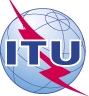 ITU Accessibility Task ForceSummary of latest actions on the implementation of resolution 175 
(Guadalajara, 2010)October 2013